Review of the consolidation works scheduled for the LHC cryogenic installations during a long shutdownO. Pirotte, on behalf of the CRG group, CERN, Geneva, Switzerland.AbstractThe operation of the LHC cryogenic systems during the last two years at half of the nominal energy has highlighted a number of required consolidations. The main projects will be reviewed with emphasis on safety issues, LHC downtime risk and cryogenic systems performance. In addition the implications of the maintenance activities will be also examined. Finally the status, cost, resources and planning of all these activities will be summarized. INTRODUCTIONIn addition to the maintenance works that have to be scheduled during a long shutdown, various major consolidations which concern the cryogenic systems have been identified. Part of these consolidations are recommendations from the Safety Task Force [1], others are non conformities which are usually already listed in Engineering Change Requests (ECR) or internal technical notes. The remaining ones are new proposals to improve the general safety, the LHC downtime risk and the performances of the cryogenic systems.NON Conformities - RepairsA substantial part of the CRG activities during the next long shutdown (LS1) will consist in putting in conformity equipments in the LHC tunnel which the group is responsible for.DFB Vacuum Pressure Relief DevicesDuring the 2008-2009 long shutdown three sectors were not warmed up: S23, S78 and S81. Consequently it has not been possible to upgrade the High Current Module (HCM) and the Low Current Module (LCM) of the DFB with the new required pressure relief devices [2] [3] [4]. These interventions have to be scheduled during the next long shutdown (LS1) :8xDN230 pressure relief devices on HCM of the DFBAD, DFBAE, DFBAN, DFBAO, DFBAP and DFBAA;4xDN200 pressure relief valves on HCM-LCM links and Q6-LCM links of the DFBAD and DFBAO;2xDN100 pressure relief valves on LCM chimney of the DFBAD and DFBAO.To improve the safety of personnel in case of helium release, the staging of the relief devices shall be revised and/or deflectors installed. This concerns :All the DN230 pressure relief devices on HCM of the 16 DFBAs;29 deflectors for the DN100 pressure relief devices on the DFBA HCM and DFBM;10 deflectors for the DN200 pressure relief devices on the chimneys of the DFBA LCM;23 deflectors above the DN200 pressure relief devices on DFBM and DFBA links;5 deflectors for the DN200 pressure relief devices on the DFBL.Inner TripletsTo relieve the mitigation measures which prevent the access in the Inner Triplet (IT) area, DN300 ducts which will collect the possible flow of the pressure relief valves installed on the vacuum enclosure after the 2008 incident have to be installed [5]. The cost estimate is 25 kCHF with an intervention of 3 weeks for each inner triplet.DFBA 13kA Current LeadsTo prevent the destruction of the thermal sensors on the 13 kA current leads, the commissioning tests are performed at 1.7 kV. This limits the operation of the LHC at 5 TeV. To restore the conformity with the LHC specification, the complete hardware (connectors, cables and DAQ cards) involved in the measuring chain of the current lead thermometers have to be changed during the LS1 [6].DFBX Current Lead ControlThe regulation of the conventional vapour cooled current leads of the DFBX (120A and 600A) consolidated in 2008 needs to be improved by a more reactive and robust control. Each current lead of each DFBX (8x19) shall be equipped with radiation hard flowmeters.A budget of 130 kCHF and 3 working weeks for the upgrade in the tunnel is estimated for each DFBX.DFB miscellaneous issuesSince the DFB have been put into operation, various issues have been indentified which will need interventions during the LS1 :Replacement of a metallic flexible hose by a rigid pipe in the DFBAs to avoid leak development due to fatigue and vibration wear (12 DFBAs remaining) [7] [8];Repair of the air leak located on a chimney of the DFBAO;Upgrade of the DFBAO according to [9] to improve its performance (LHe level control);A thermal performance issue has been detected on the DFBMC.5R2. This issue might prevent the LHC operation at 14 TeV. A deep and internal investigation will be required to analyse and resolve this issue.Bellows of the vacuum enclosure of the links with the DFBA have been found damaged. Protections shall be installed.QURC P8During the 2008 operation of the LHC a downtime issue had been identified on the 1.8K system (QURC). In 2009, during the 2008-2009 long shutdown the 1.8K systems of P4 were upgraded with new cryogenic control valves (CV241) which reduced the downtime. During the LS1, the same upgrade shall be performed on the 1.8K systems at P8.Standalone Magnets helium level gauges – leaking Y linesAs other consequence of the not warming up of sectors S23, S78 and S81 during the 2008-2009 long shutdown period two standalone magnets (Q6R2 & Q6L8) were not accessible for the consolidation of their level gauge. In addition it prevented also the repair of leaking Y-lines in the sectors S78 and S81. These works shall be completed during the LS1 [12]. SAFETYWorks in relation with safety improvements have been identified. Instrumentation of the tunnelThe recommendation #12 of the task force report [1] requires to equip each sector of the LHC tunnel with sensors to monitor air temperature and pressure, as well as air speed. These sensors will be monitored by the cryogenic control system.HRL sectorisationIn line with the recommendation #13 of the task force report [1] the HRL valves need to be motorized in order to improve the cryogenic consignations and to allow safe interventions in the tunnel.Access platformsAccess to the instrumentation located on the QRL service modules (SM) is very acrobatic. The risk of injuries and of collateral damage to neighbouring equipments is very high. Access platforms shall be installed to allow safe intervention and the maintenance of the equipments. Three categories of platforms have to be considered :223 platforms for the QRL SM in the arcs;63 platforms to access the QRL SM attached to the StandAlone Magnets (SAM) in the LSS;24 platforms to access the QRL SM attached to the DFBAs and the DFBX.This represents in total 310 access platforms with a cost estimate of 850 kCHF and an installation activity of 4-6 weeks/sector.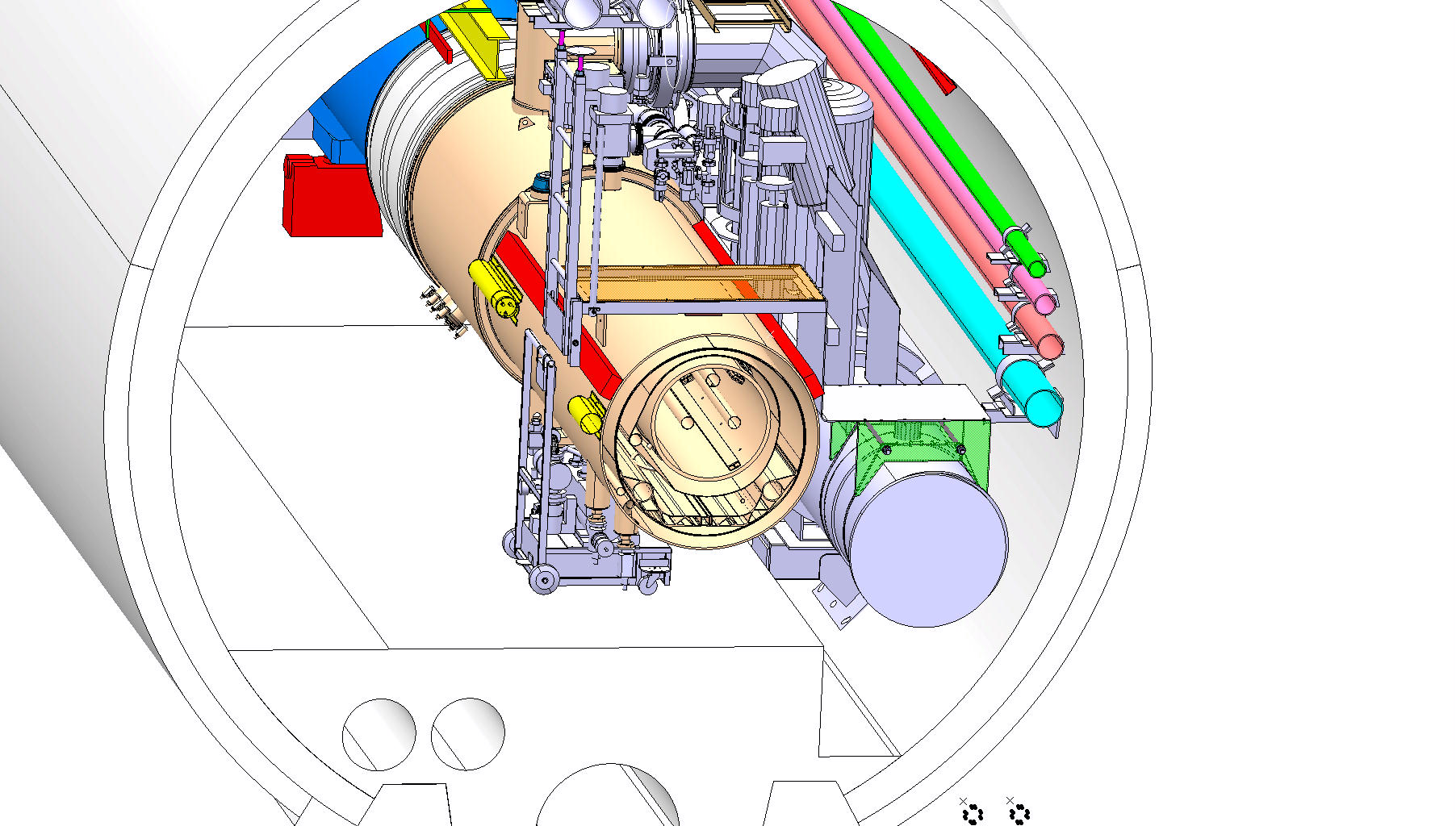 Figure 1: study of a retractable access platform for a QRL SM in the arccryogenic LHC ACCELERATOR ConsolidationS & new proposalsThis section lists the consolidation works that should be achieved in order to improve and consolidate the performance of the cryogenic systems and to reduce the downtime of the machine.Quench linesTo recuperate the helium after a major sector quench, dedicated lines (Quench Lines - QL) have been installed between the tunnel and the quench buffer vessels located in surface.Commissioning tests in 2008 have revealed major conflicts during the shrinkage of the lines with neighbouring underground equipments. These tests have also shown that the foamglass® insulation was not adapted and destroyed with the result that electrical equipments were sprayed out with liquid air.As consequence the quench lines located on odd points can not be put into operation and are partially in operation on even points. The QBV and their function to recuperate the helium in case of a sector quench are also not fully commissioned.In case of a major sector quench, the helium will presently be released to the atmosphere. This lost of helium represents a cost of 700 kCHF / sector. To avoid an associated major downtime risk (several months) due to lack of helium reserve, it is mandatory to use the new strategic liquid helium storage.To restore the functionality of all the QLs new integration solutions shall be studied and implemented. The total cost estimate is 650 kCHF and interventions up to 10 weeks / point.Compressed air distribution to cryogenic instrumentationThe service modules of the QRL are equipped with various pneumatic valves that must be operated with a well determined air pressure. Currently they are equipped with air supply panels that can supply only one pressure (6 bar - minimum pressure for the quench valves) while some of the cryogenic control valves require a maximum pressure of 2 bar for an optimum operation.In order to improve the performance and the life time of these cryogenic valves, an upgrade of the compressed air distribution panels shall be made. The total cost estimate is 25 kCHF / sector with interventions lasting up to 3 weeks / sector.Flowmeters on Beam Screen circuitsThe operation of the LHC in 2010 has shown issues with the performances of the beam vacuum. Measurements of the heat loads on the beam screens can be used to help to diagnostic the issues linked to the beam dynamics. It requires the installation of flowmeters in the interconnection between the magnets and the QRL to measure the mass flow in the beam screens as shown on Fig 2.On the basis of an installation of 8 Coriolis flowmeters / sector (every 400 m), the cost estimate is 8x8x20kCHF= 1.3 MCHF.One has to point out that the related work to implement this consolidation will certainly have to face an integration issue in the interconnections.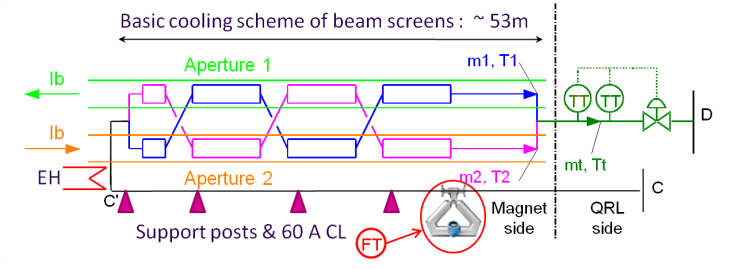 Figure 2: insertion of a flowmeter to measure the beam screen heat loadPressure measurement on header BThe cryogenic operation of the header B (sub-atmospheric circuit) relies presently on only one pressure transducer located upstream next to the cold compressor system of each sector. Extrapolation and indirect measurements are used to operate the line up to 3 km further to the return module.To assess the line B operation and introduce redundancy for this mandatory pressure measurement, a pressure transducer shall be installed on each return module (see Figure 3). These pressure transducers shall be of high precision (0.2 mbar in the range 0 - 1 bar), radiation hard and protected by an helium guard. This constitutes a challenging development.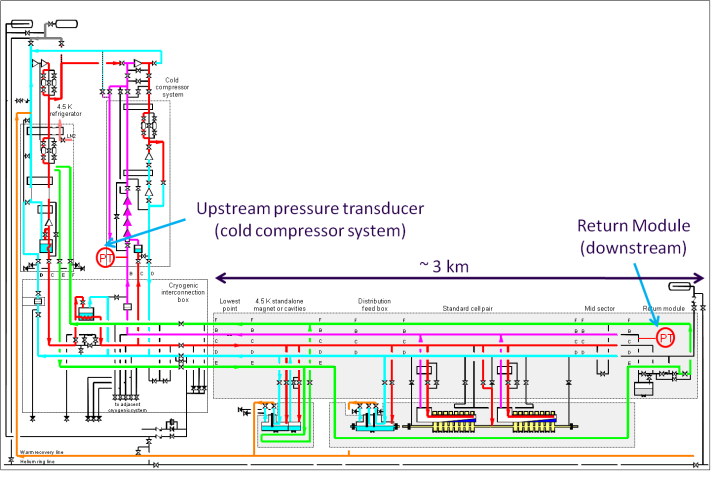 Figure 3: addition of a pressure measurement on the header B on the return moduleDecoupling of adjacent sectorsThe purpose of this consolidation is to allow the exchange of a magnet or a QRL service module while keeping the adjacent sector in nominal cryogenic operation. This project has already been detailed in the Chamonix 2010 workshop [10].New refrigerator at P4In the frame of the HL-LHC project a new refrigerator dedicated to the cryogenic operation of the RF cavities is to be installed at LHC Point 4 [11].Considering the shutdown period foreseen for the LS2 and the timeframe needed to install and commission such an installation, it is proposed to profit of the LS1 shutdown period to install the necessary pipework in the shaft. A period of 6 weeks has to be foreseen for this task during the LS1.LHC Experiment ConsolidationSThis section lists the consolidation works that should be achieved in order to improve and consolidate the performance of the cryogenic systems and to reduce the downtime of the ATLAS and CMS experiments.ATLAS experimentPotential consolidations for the ATLAS detectors have been listed in [13]. A major downtime risk identified in the ATLAS helium cryogenic system is the operation of the main refrigerator (MR) which relies on a unique high stage compressor. In order to introduce redundancy as well as energy saving a consolidation project of the MR compressor station has been approved. It consists in the installation of a second and new high stage compressor and the upgrade of a booster compressor.Additional projects to improve the performances of the helium cryogenic systems and reduce the detector downtime are under consideration. One of the main proposals consists in decoupling the operation of the solenoid magnet from the toroid magnets.The baseline is to carry out all these consolidations during the LS1 period.CMS experimentSimilarly to ATLAS, it is foreseen to upgrade the compressor station with the installation of redundant compressors to reduce the detector downtime. The baseline is to complete this installation during the LS1 period.Mandatory Maintenance ACtivitiesDuring the LS1 period, one of the main activities will be the maintenance of the cryogenic equipments. It will be necessary to send back to industry all the 74 screw compressors for a major overhauling. The compressor stations pertain to 5 different manufacturers. The driving factor for the planning are the compressor stations made of 8 Stal® type (ex-LEP QSCA) : about 18 weeks / compressor station. The planning of Figure 4 is based on a standard full revision activity for the compressors with a small contingency margin for special repairs. The total cost of the compressor revision is estimated to 5.2 MCHF.All the other preventive maintenance tasks (6 weeks / installation) can be carried out in the shadow of the compressor revision and is estimated to 1.6 MCHF. SummaryTable 1 presents a summary of the consolidations concerning cryogenic installations activities and their co-activity impact with respect to other groups and the splice consolidation.Concerning the resource needed to achieve all these consolidation activities, the cost estimates are shown in Table 2, while the Table 3 presents the necessary CERN staff in FTE (Full Time Equivalent).Table 1: Summary of consolidation activitiesTable 2: Cost estimate [kCHF]Table 3: CRG FTE estimatesummary - conclusionsThe list of the consolidation tasks during the long next shutdown, their potential conflict with the splice consolidation and the related and required resource have been presented. Some of these consolidations need to be approved and/or detailed. The planning of the full revision of the various compressor stations shall be taken into account with special attention in the general LS1 coordination planning as it directly impacts the availability of the different cryoplants.ACKNOWLEDGEMENTSThe author would like to acknowledge his colleagues of the CRG group for their inputs for this report.References[1]	CERN-ATS-2009-002, “Task Force Report - Safety of Personnel in LHC underground areas following the accident of 19th September 2008”, B. Delille, S. Evrard, J. Inigo-Golfin, G. Lindell, G. Roy, L. Tavian, E. Thomas, R. Trant and C. Vollinger.[2]	LHC-DFBA-EC-0007, " Protection of the DFBAs in case of accidental release of helium in the vacuum insulation”, EDMS 1141754, A. Perin[3]	LHC-DFBM-EC-0001, "Protection of the DFBMs in case of accidental release of helium in the vacuum insulation”, EDMS 1142702, A. Perin [4]	LHC-DFBL-EC-0003, "Protection of the DFBLs and of the superconducting links (DSL) in case of accidental release of helium in the vacuum insulation", EDMS 1142810, A. Perin[5]	CERN-ATS-Note-2010-057, "New protection scheme and pressure relief-valve staging of the LHC insulation vacuum enclosure following the 19th September 2008 incident", P.Cruikshank, V. Parma, A. Perin and L. Tavian.[6]	LHC-QIT-EC-0001, “Consolidation of the voltage withstand level for the measuring chain of the current leads thermometers”, EDMS 919146, J. Casas.[7]	Minutes of the eleventh TETM meeting held on 02-sept-2009, EDMS 1020135.[8]	“Failure analysis of DFBAA-1L corrugated flexible hose”, EDMS 1015610, A. Gerardin and S. Sgobba, 2009.[9]	"Modifications of the DFBAC and DFBAO low current modules to improve liquid helium level control", A. Perin, in work.[10]	"Decoupling of adjacent cryogenic sectors", G. Ferlin, LHC Performance Workshop - Chamonix 2010[11]	"New Helium refrigerator for RF cavities, point 4", CRG Technical Meeting, EDMS 1149252, G. Ferlin[12]	Cryomagnets, Interconnections, Superconducting Circuits: What to do in 2012/13 if you are not consolidating splices ?", these proceedings, J.Ph. Tock[13]	"Magnet Cryogenics Consolidation plans for 2011-2012", H. Ten Kate, Special MOM Cryo meeting, 18 May 2010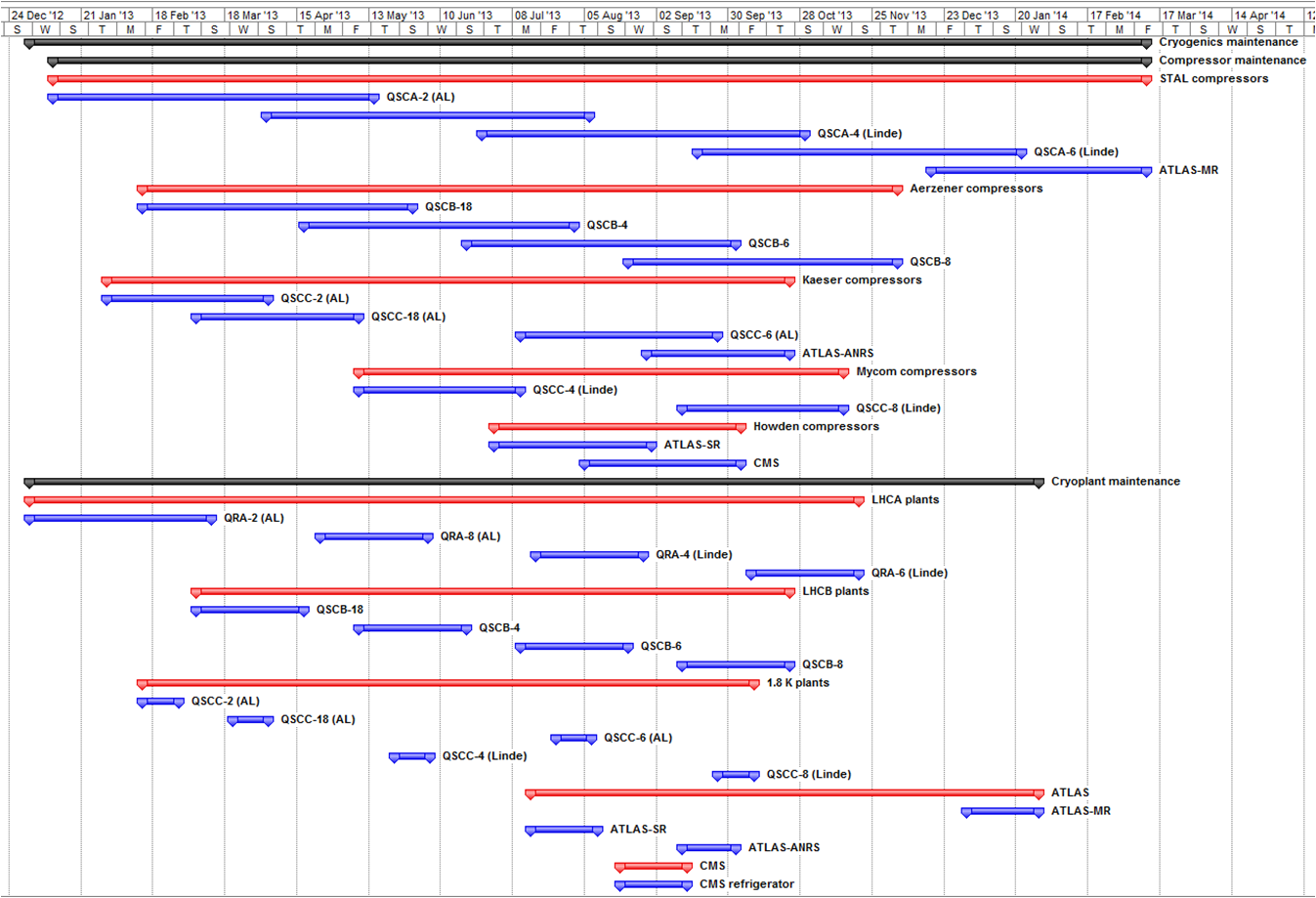 Figure 4: Cryogenic equipments maintenance planning.ActivityAreaMotivationOther
groups affectedConflict with spliceDFBs pressure relief devicesLSSRestore conformityVSC, SUNoIT relief device collectorsLSSRestore conformityVSC, MEF,SUNoDFBA 13 kA CLsLSSRestore conformityMPE, ELNoDFBX CLs CtrlLSSOperation & downtimeEL, ICENoDFB miscellaneous issuesLSSOperation & downtimeVSC, MMENoCV241 QURCA/B P8US85, UX85Operation & downtimeNoHe level gauge on SAMLSSOperation & downtimeMSC, VSCNoLeaks in "Y"-linesArcOperation & downtimeMSC, VSCYesInstrumentation of the tunnelLSSSafetyEL, MEFNoHRL sectorizationLSSSafetyELNoAccess platforms QRL SMsArc, LSSSafetyMME, MEF,SUYesQuench linesPM, TZ, UL/USOperation & downtimeMME, MEF, SU, ELNoQRL SM comp. air distributionArc, LSSOperation & downtimeMSC, SU,MEFYesAdditional flowmeters on BS circuitsArcBeam dynamics optimisationMSC, VSC, EL, ICEYesAdditional PT on header B LSSOperation & downtimeEL, SU, ICENoDecoupling of adjacent sectorsUXnn, PM18, US25Operation flexibilityMMENoNew refrigerator P4PZ45HL-LHCHENoATLAS consolidationsSH1, UX15Operation & downtimePH, HE, ELNoCMS consolidationsSH5Operation & downtimePH, HE, EL, CVNoMaintenanceArc, LSS, SHnOperation & downtimeHE, ISYesActivity201120122013 2014LHCDFBs pressure relief devicesIT relief device collectors200DFBA 13 kA CLsDFBX CLs Ctrl1002001100DFB miscellaneous issues15CV241 QURCA/B P82520He level gauge on SAMLeaks in "Y"-linesInstrumentation of the tunnel2010HRL sectorization5050Access platforms QRL SMs32432400Quench lines50650QRL SM comp. air distribution200Additional flowmeters on BS circuits960320Additional PT on header B 8030Decoupling of adjacent sectors500640LHC SUBTOTAL13223173635HL-LHC projectNew refrigerator P4300HL-LHC SUBTOTAL300MaintenanceCPs major overhauling5200Preventive maintenance1600Maintenance SUBTOTAL6800TOTAL132231710735GD TOTAL131841318413184Activity2011201220132014LHCDFBs pressure relief devices0.3IT relief device collectors0.20.3DFBA 13 kA CLs0.2DFBX CLs Ctrl0.10.40.5DFB miscellaneous issues0.1CV241 QURCA/B P80.10.1He level gauge on SAMLeaks in "Y"-linesInstrumentation of the tunnel0.10.1HRL sectorization0.10.10.1Access platforms QRL SMs0.10.10.3Quench lines0.10.30.80.1QRL SM comp. air distribution0.10.2Additional flowmeters on BS circuits0.1Additional PT on header B 0.10.30.2Decoupling of adjacent sectors0.50.8LHC SUBTOTAL0.52.340.1New refrigerator P40.20.2ATLAS1.52.5CMS0.20.3MaintenanceCPs major overhauling0.10.21Preventive maintenance0.10.21Maintenance SUBTOTAL0.20.42TOTAL0.74.690.1GD TOTAL14.414.414.414.4